EWANGELIADla Dzieci08.08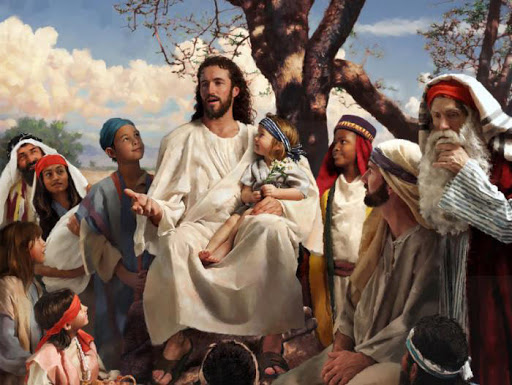 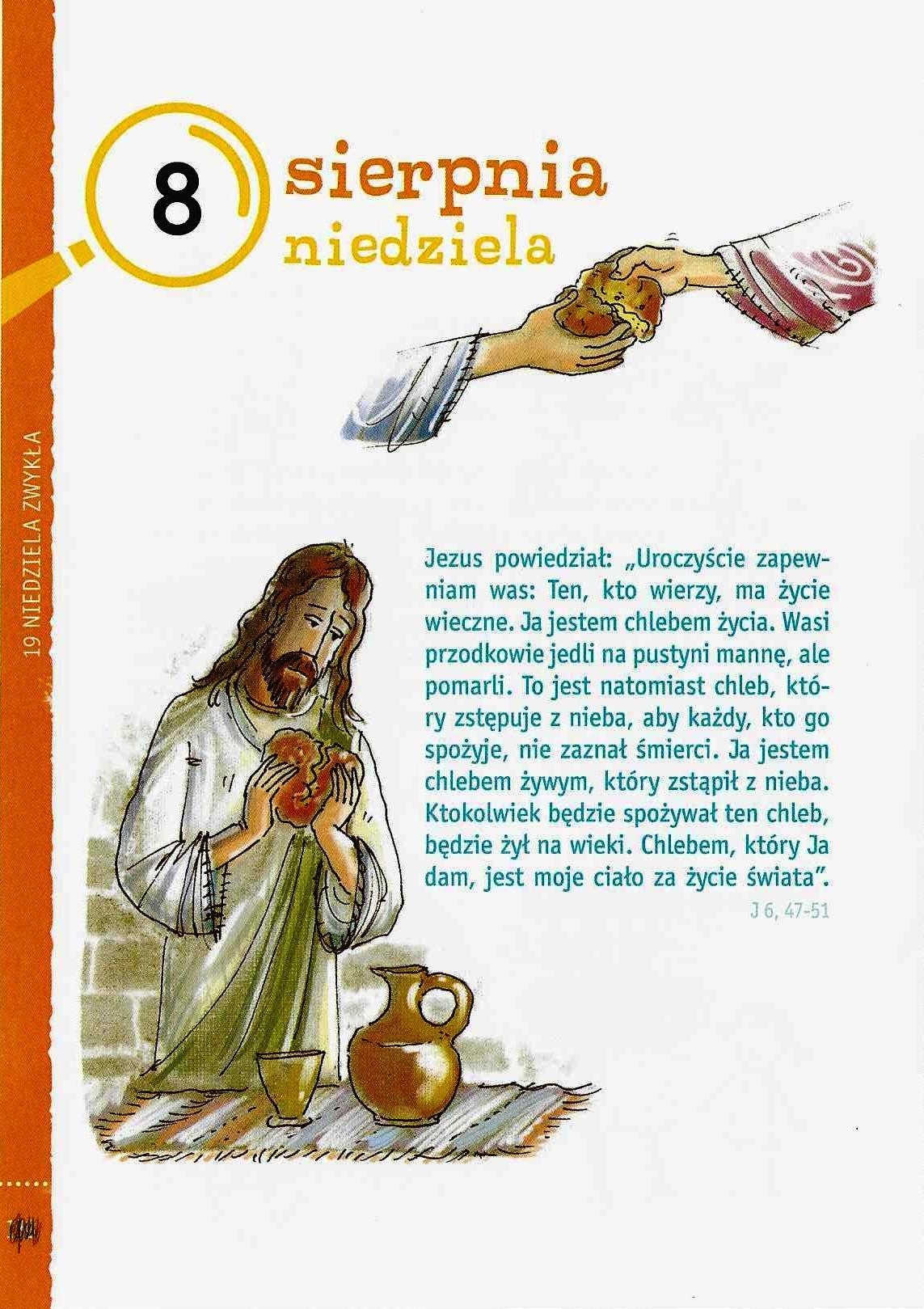 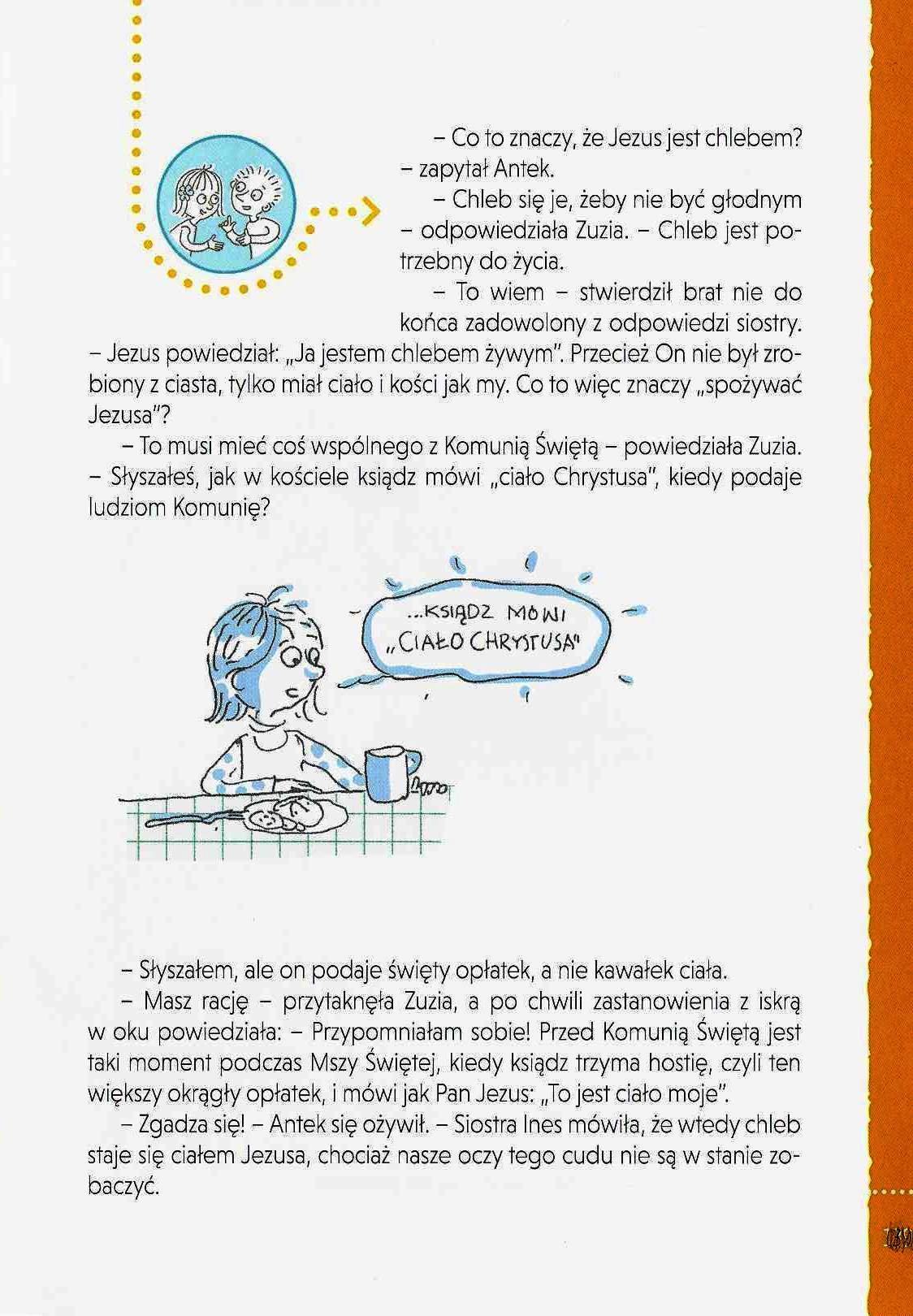 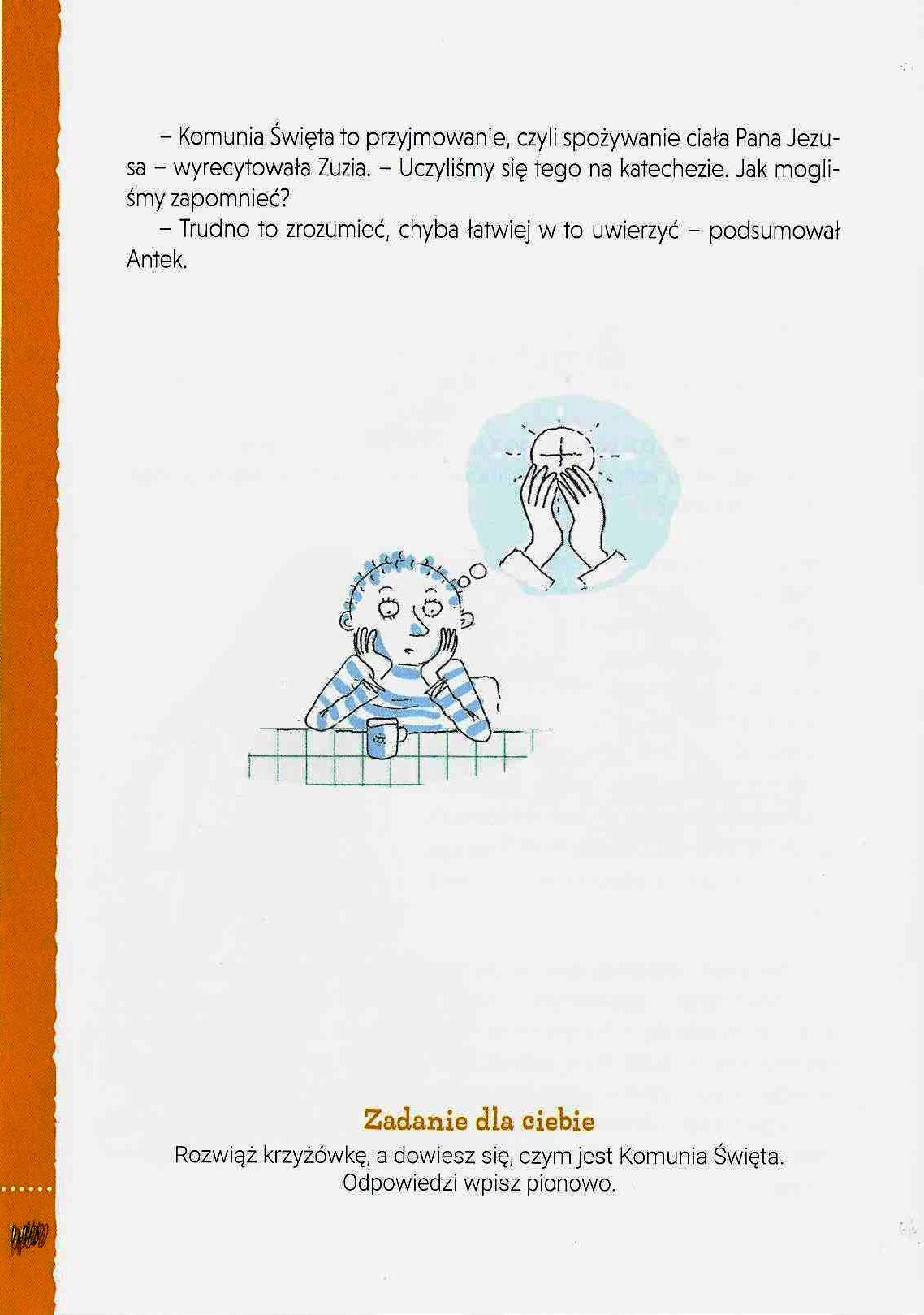 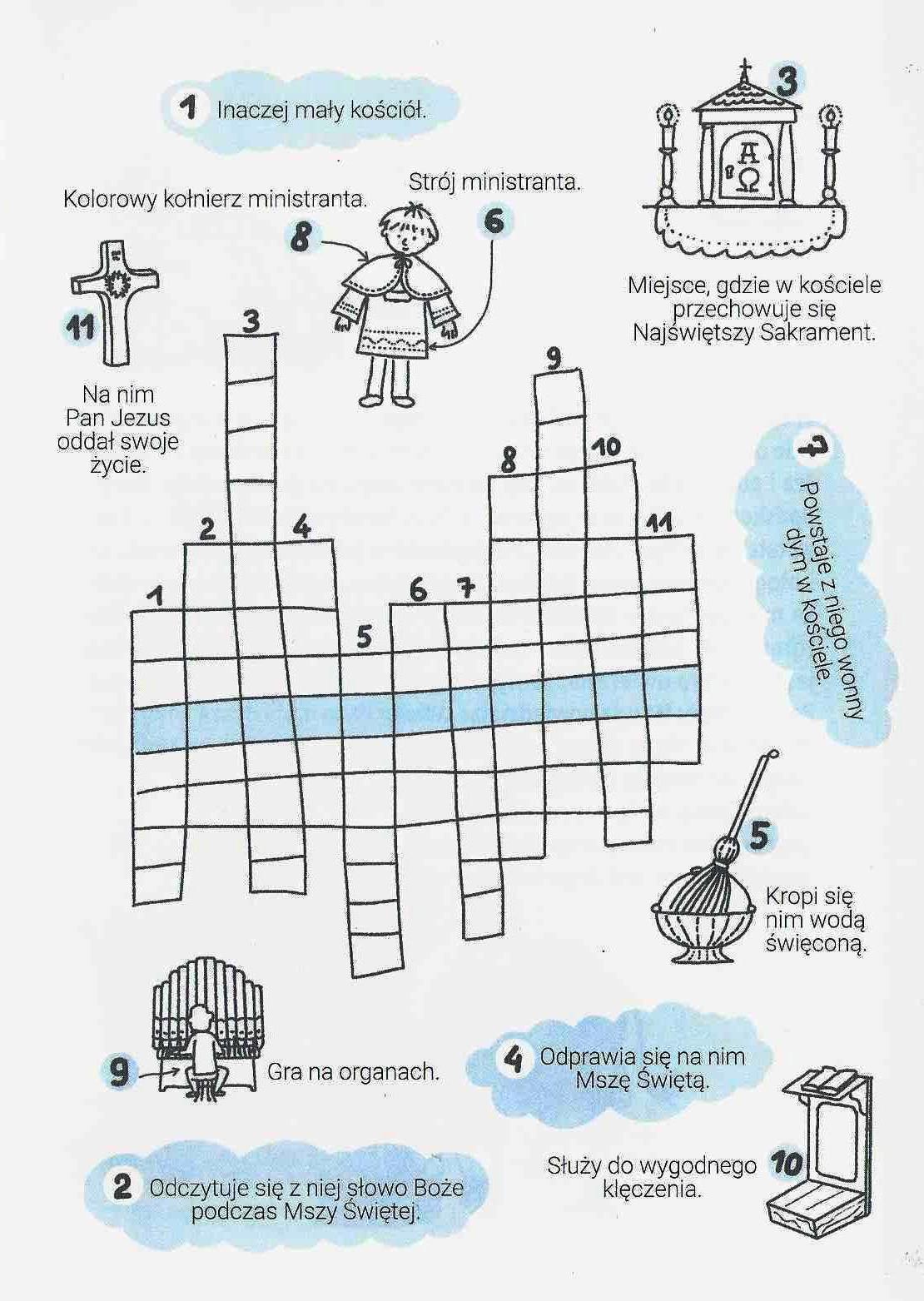 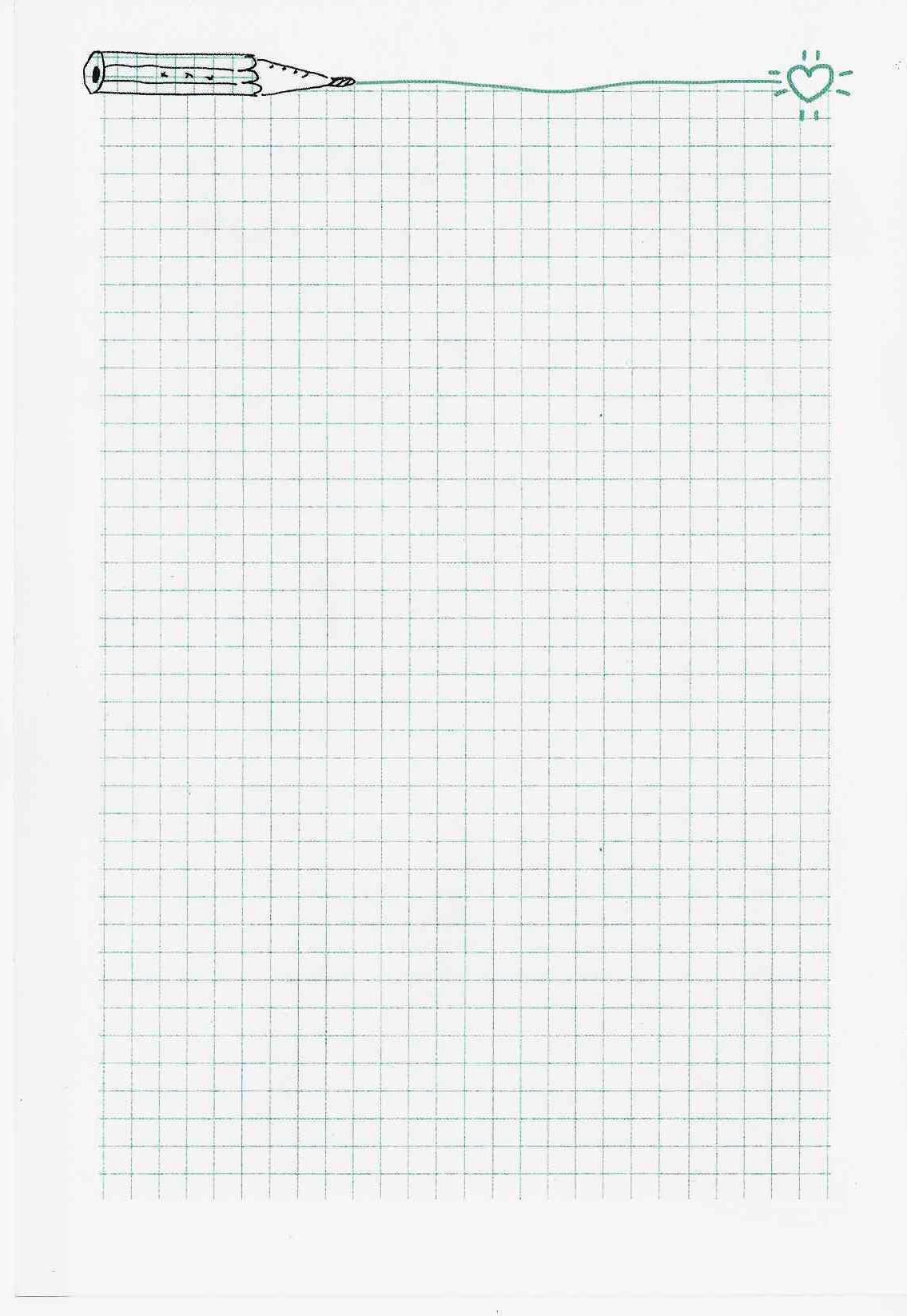 